18.09.2018г.							      	                                № 45       Об утверждении мероприятийпо формированию у учащихся иих родителей основ здорового питания	С целью формирования культуры здорового питания среди обучающихся и их родителей ПРИКАЗЫВАЮ:Утвердить план мероприятий на 2018-2019 учебный год, направленный на формирование у учащихся и их родителей  основ здорового питания       (приложение №1).Классным руководителям 1-9 классов:2.1.Провести родительские собрания  на тему «Развитие культуры здорового питания учащихся» с привлечением врача Сироты Г.Н..2.2.Включить в план воспитательной работы мероприятия по обеспечению сохранения жизни и здоровья учащихся, обратив особое внимание на:- пропаганду и формирование культуры здорового питания и здорового образа жизни;- использование форм, методов и средств обучения и воспитания, содействующих сохранению здоровья учащихся;- применение различных режимов двигательной активности учащихся с включением в них ежедневных подвижных игр на переменах, динамических пауз с пребыванием детей на свежем воздухе;- физкультминуток на уроках, ежедневных спортивных часов в группах продлённого дня;- обеспечение выполнения требований законодательства, направленных на недопустимость употребления несовершеннолетними табака и алкоголя.Контроль за исполнением данного приказа  возложить на Прудникову Е.А., заместителя директора по ВР.Директор                                                                                                      Руденко А.И.                                                            Приложение № 1к приказу  № 45от  18 сентября 2018 годаПлан мероприятий по формированию у учащихся основ здорового питания 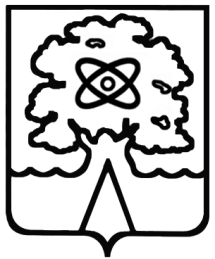 Администрация города Дубны Московской области Управление народного образованияМУНИЦИПАЛЬНОЕ ОБЩЕОБРАЗОВАТЕЛЬНОЕ УЧРЕЖДЕНИЕ «СРЕДНЯЯ ОБЩЕОБРАЗОВАТЕЛЬНАЯ ШКОЛА № 1 С УГЛУБЛЕННЫМ ИЗУЧЕНИЕМ ОТДЕЛЬНЫХ ПРЕДМЕТОВГ. ДУБНЫ МОСКОВСКОЙ ОБЛАСТИ»(школа № 1)ПРИКАЗ№ МЕРОПРИЯТИЕДАТА ПРОВЕДЕНИЯОТВЕТСТВЕННЫЙ1Единый День здоровья.12 сентябряПрудникова Е.А.,классные руководители2Проведение внеурочных занятий по программе «Разговор о правильном питании».По четвергамКлассные руководители3 Выставка разработанных авторских МЕНЮ. СентябрьПрудникова Е.А.4Конкурс плакатов «Надо есть полезное» (1 – 4 классы); «Гигиена питания» (5 – 9 классы); «Предупреждение пищевых отравлений» (10 – 11 классы).ОктябрьКлассные руководители5Мониторинг ОУ по вопросу организации питания для обучающихсяОктябрьОтветственный по питанию6Смотр-конкурс «Бабушкин рецепт»НоябрьГусева И.Н.7Анкетирование среди родителей, в целях совершенствования качества питания и сохранения здоровья детей.ДекабрьКлассные руководители8Опрос школьников «Школьный завтрак», с целью выявления заинтересованности школьников в завтраке. Выпуск  школьных газет с мнениями родителей и учащихся.ДекабрьКлассные руководители9Беседы с учащимися с 5 по 11 классы на темы:Беседы с учащимися с 5 по 11 классы на темы:Беседы с учащимися с 5 по 11 классы на темы:9«Что значит: питаться вкусно и правильно?»сентябрьПрудникова Е.А., классные руководители,школьный врач.9«Что надо есть, если хочешь стать сильнее».ноябрьПрудникова Е.А., классные руководители,школьный врач.9«Мы суть того, что едим» (Древнее изречение).январьПрудникова Е.А., классные руководители,школьный врач.9«Где найти витамины весной?»мартПрудникова Е.А., классные руководители,школьный врач.10Неделя здорового питания. Презентация полезных блюд, приготовленных школьниками. январьГусеваИ.Н., классные руководители11Игра-соревнование «Мы растём здоровыми» (1 – 4 классы)февральКлассные руководители12 Общешкольные и классные родительские собрания:1. «Формирование культуры здорового образа жизни».2. «Режим питания».3.«Что такое горячий завтрак».4. Пять составляющих рационального питания.По графику родительских собранийПрудникова Е.А., классные руководители, школьный врач.13Защита проектов «Где найти витамины зимой», 1-4 классы.февральПрудникова Е.А., классные руководители.14Урок-дискуссия «На сколько полезн фаст-фуд?», 5-9 классымартКлассные руководители15Круглый стол «Пищевые добавки: за и против», 10 - 11 классы.мартПрудникова Е.А., классные руководители.16Праздник для 1 класса: «Витамины - наши друзья»апрельБарашкова Л.П.Кузнецова А.Д.17Конкурс рисунков «Полезная пища», 1-6 классы.майЧерняева Н.А.18Выпуск буклетов «Мы за здоровье», 7- 9 классы.майЧерняева Н.А.19Творческая мастерская «Кулинарное путешествие по России», 10 - 11 классы.майКлассные руководители, Гусева И.Н.20Размещение информации о совершенствовании школьного питания на сайте ОУ.В течение годаОтветственный по питанию21Ежемесячные рейды по проверке дежурства и культуры поведения в столовой.ЕжемесячноАдминистрация школы, классные руководители.